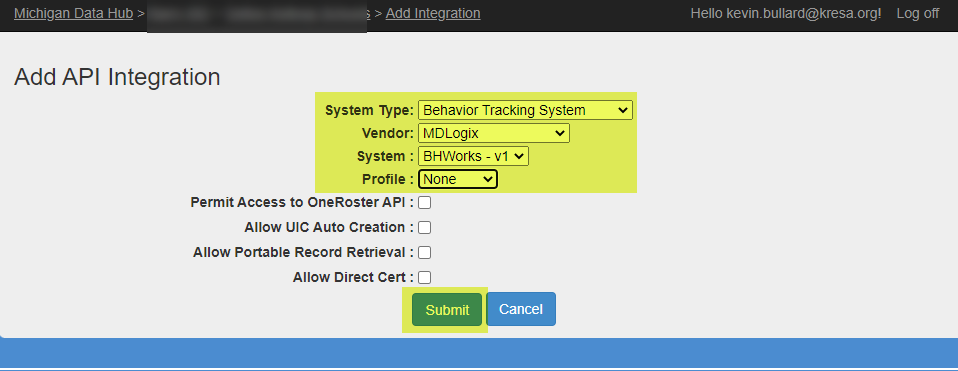 Steps to create the API Integration:System Type:  Behavior Tracking SystemVendor:  MDLogixSystem:  BHWorksProfile:  None (Please note that the integration will not work if the Behavior Profile is selected here)**Remaining options should all be left uncheckedPress Submit to create the integration.PLEASE work directly with the support team at mdlogix on steps to securely share the API Key/ Secret. 